LANCASHIRE VIRTUAL SCHOOL FOR CHILDREN LOOKED AFTERPersonal Education Plan Support Allowance (PEPSA) LAPTOP & ICT ONLY (updated June 2020)To be completed by the child/young person's Social Worker and/or Personal Advisor. Please note this request form should not be completed by the education setting.Requests for funding must relate to the current financial year and approval must be sought prior to expenditure being incurred. Impact statements must be submitted prior release of any further funding.We expect where an application for funding is made this will be scrutinised and evaluated before submission. Due to limited funding the maximum amount that can be claimed is £400 in any one financial year but this will be evaluated on a case by case basis. PEPSA funding is not an entitlement and can only be applied for where there is a need. Please submit completed application forms by email to:  virtualschool@lancashire.gov.uk I can confirm I have read the above guidance and the agreement on page 4 of this document before completing this form.Is this request for;A pupil/young person in Year 10 or above for a Laptop or ICT equipment _________For school aged pupils in Year 10 and 11;Return completed application form by email to: virtualschool@lancashire.gov.ukPlease note if the request is not being submitted by the social worker using a @lancashire.gov.uk email account then it must be sent in a secure format.FOR ADMINISTRATION USE ONLYPEPSA Laptop AgreementYou have been provided with a laptop by Lancashire Virtual School to help you access learning from home. The laptop is now your property and must be treated accordingly including adding to household insurance (if necessary) as you will be responsible for any repairs or replacement. Lancashire Virtual School will not be responsible for any repairs or replacement and cannot fund any further requests. This laptop is expected to be used for the next 3 years for education or employment.Please make yourselves aware of safer internet use and keep yourself safe online as in the attached information. https://www.lancashire.gov.uk/children-education-families/online-education/#section2 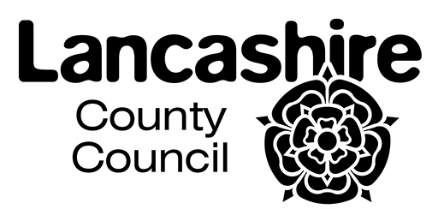 LCS Case No.Name of child/young personDate of BirthName of Social Worker/Personal Advisor   Contact EmailCSC Team DistrictPEP/Pathway Plan Meeting DatePEP/Pathway Plan Review Due DateCLA Review Due DateSchool Year GroupSchool/PRU/Other ProviderName of Designated TeacherDesignated Teacher contact EmailUPNPayment Method – Please Select(Please note if this section has not be completed, it will be returned prior to approval being sought)Procurement  Signatures:Date:Child/Young PersonSocial Worker/Personal Adviser It is the referrer's responsibility to share the Laptop Agreement on page 4 of this document with the young person/carers.It is the referrer's responsibility to share the Laptop Agreement on page 4 of this document with the young person/carers.It is the referrer's responsibility to share the Laptop Agreement on page 4 of this document with the young person/carers.CSC Team Manager (if applicable)Approved – Yes / No Amount approved £DateVirtual School Consultant Initials 